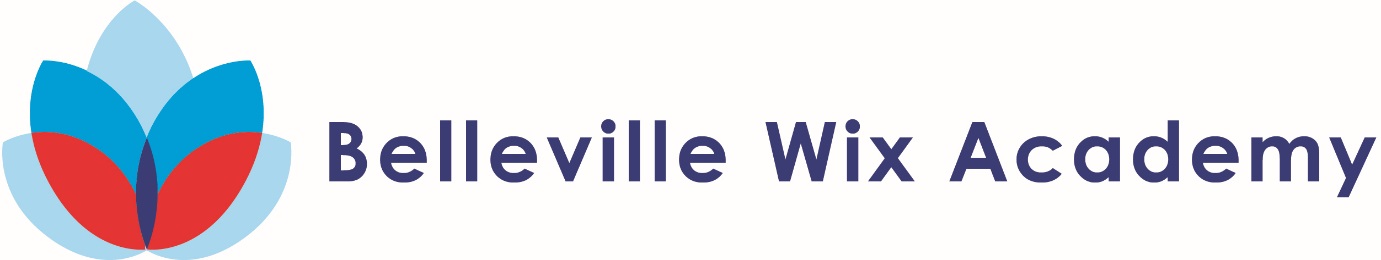 Reception Mother’s Day 2018-19School Council’s First Meeting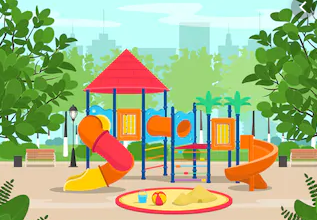 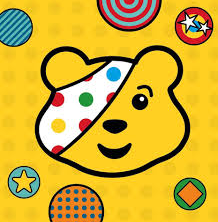 